Kedves Szülők, Gyermekek, Családok!Nagyon sok szeretettel várunk minden római katolikusnak keresztelt, illetve meg nem keresztelt gyermeket hittanórára.Célunk, ismerkedjenek meg a gyermekek az Úr Jézus életének főbb eseményeivel. Ismerjék meg Jézus Krisztust, mint a Mennyei Atya küldöttjét. Az Ő tanításán keresztül ismerjék meg Isten szeretetét.Szeretnénk bevezetni a kisgyermekeket a Jézussal való személyes kapcsolatba az imádság által.     (Pl.: órán tanult és a saját szavas imákkal)Az első évben különösen fontos a személyiség sokoldalúságát tekintetbe vevő komplex módszerek alkalmazása. Módszereink: A Bibliából Jézus életeseményeinek dramatikus feldolgozása. Az órákat játékkal, énekléssel, színezéssel gazdagítjuk. … stb…Célunk, hogy ne csak ismereteket szerezzenek, hanem jól is érezzék magukat.Bármilyen felmerülő kérdéssel forduljanak hozzánk bizalommal.Hitoktatók:  Sápi Szabó Ildikó, Biber Gyöngyi, Szabóné Mozsárik GyörgyiPlébános :  Ruskó Norbert  Tel.: 20/823-05-99    Mail: ruskonorbert@gmail.comSzent István Plébánia, Kerekegyháza, 6041 Fő u. 47.Plébánia honlapja: www.kerek-egyhaza.webnode.hu  (A járvány ideje alatt, vasárnap 9.00 Szentmise élő közvetítése)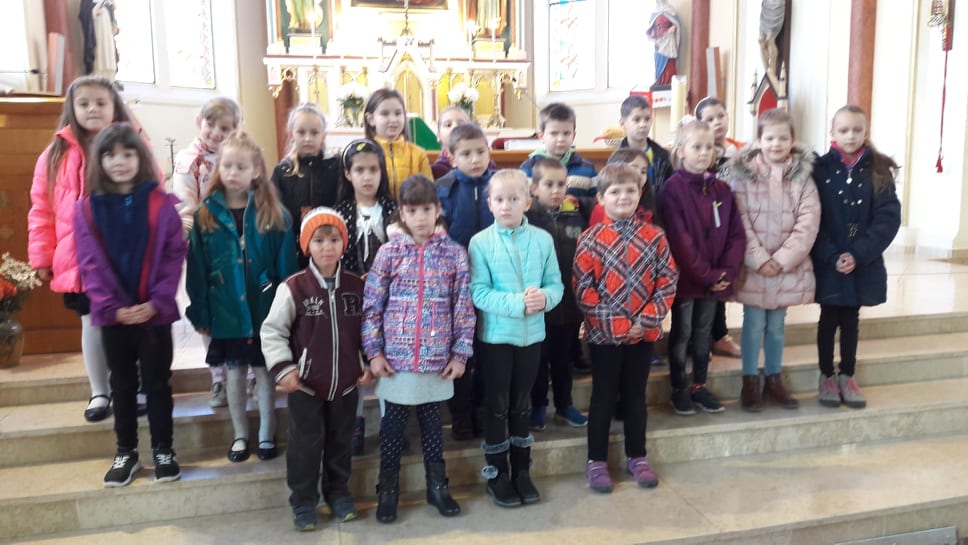 kép: Elsősök szolgálata  a családok Szentmiséjén